I Santiago e Isla de PascuaMT-52034  - Web: https://viaje.mt/due7 días y 6 nochesDesde $3018 USD | DBL + 579 IMP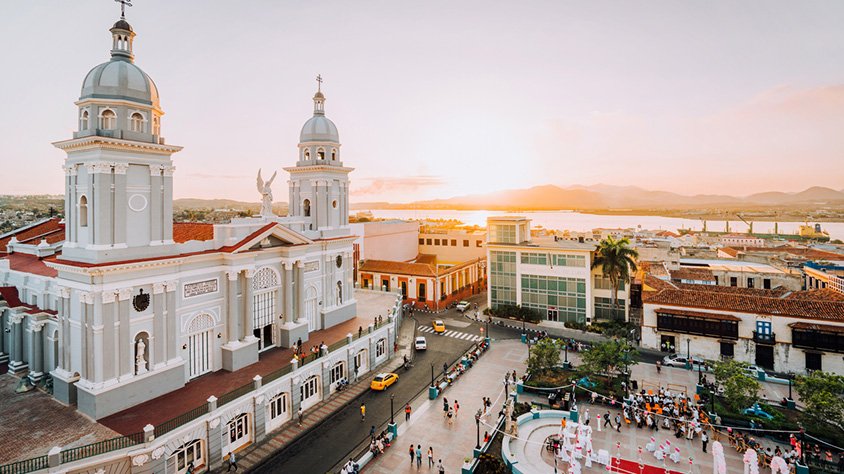 Incluye vuelo conI SALIDAS                    DiariasI PAISESChile.I CIUDADESSantiago de Chile, Isla de Pascua.I ITINERARIODíA 1 MéXICO  -  SANTIAGOCita en el aeropuerto de la Ciudad de México para tomar el vuelo con destino a la ciudad de Santiago. Llegada al aeropuerto, recepción y traslado al hotel. Alojamiento.DíA 2 SANTIAGO  -  Visita de CiudadIniciaremos nuestra experiencia desde tu hotel para recorrer distintos sitios de interés de Santiago, observando los contrastes entre el casco histórico capitalino y los modernos edificios del sector Oriente, conociendo además los lugares favoritos de turistas y locales. Comenzaremos en la calle principal del centro de la ciudad, la Av. Libertador Bernardo Orsquo;Higgins (más conocida como Alameda) y allí conoceremos el Palacio Presidencial de la Moneda, un edificio de construcción neoclásica que alberga parte importante de la historia chilena. Recorreremos en forma panorámica, los céntricos paseos peatonales y pasaremos por Plaza de Armas, lugar estratégico desde donde se realizaron los primeros trazados de la ciudad. A su alrededor podremos ver varios edificios históricos: la Iglesia Catedral, el Correo Central y la Municipalidad de Santiago. Subiremos el Cerro Santa Lucía, un hermoso e importante sitio arquitectónico e histórico que sirvió como punto estratégico de la fundación de la ciudad (y que es visitado con frecuencia por los santiaguinos) para luego dirigirnos a otros de los lugares donde los locales pasan su tiempo libre: el Parque Forestal, el Museo de Bellas Artes, y el Barrio Lastarria. Cruzaremos el río Mapocho para llegar al Barrio Bellavista, el que concentra una fuerte actividad cultural y artística, además de ser uno de los favoritos para la vida nocturna de la capital. Finalmente conoceremos el nuevo centro de la ciudad visitando Providencia y las comunas de Las Condes y Vitacura, visitando el parque Bicentenario, uno de los nuevos parques íconos de la ciudad. Mas tarde, después de conocer la zona Oriente de Santiago, protagonistas del crecimiento y la modernidad, comenzaremos nuestro retorno al hotel. Alojamiento.DíA 3 SANTIAGO  -  Vintilde;a del Mar y ValparaísoIniciaremos nuestra experiencia desde tu hotel hacia la costa para conocer Valparaiso, ciudad que fue el puerto principal del Océano Pacífico durante el siglo XIX y que hoy en dia es uno de los principales destinos turísticos de Chile gracias a su vibrante cultura y particular arquitectura. Visitaremos también Vintilde;a del Mar, una linda ciudad costera reconocida por sus jardines y sus agradables playas. Cruzaremos el fértil valle vinícola de Casablanca y llegaremos a Valparaiso, obteniendo lindas vistas de la ciudad desde los miradores ubicados en alguno de los 43 cerros que rodean la bahía. Visitaremos algunas de sus zonas históricas y comerciales y también el Congreso Nacional, y subiremos a uno de los ascensores más famosos de la ciudad. Iremos al Cerro Alegre y lograremos una vista extraordinaria desde el Paseo Yugoslavo, continuando hasta el Cerro Concepción y paseando por el pintoresco Paseo Atkinson, obteniendo una de las mejores postales de Valparaíso. Nos dirigiremos a La Sebastiana, una original construcción que hoy en dia es un museo y centro cultural que alberga colecciones del reconocido poeta chileno Pablo Neruda (solo experiencia Privada acceso Miercoles a Domingo), y continuaremos luego hacia la vecina ciudad balneario de Vintilde;a del Mar. Allí visitaremos el Casino de Juegos y las principales avenidas y jardines del sector costero, para luego pasear por barrios residenciales de moderna arquitectura, llegando hasta la playa de Rentilde;aca. Finalizaremos visitando el centro de la ciudad, la Plaza Vergara y Av. Alvarez, regresando luego al hotel en Santiago. Alojamiento.DíA 4 SANTIAGO  -  ISLA DE PASCUALlegada al aeropuerto de Santiago, conexión a Isla de Pascua, recepción y traslado al hotel. Tarde libre. Alojamiento.DíA 5ISLA DE PASCUA  -  Ahu Akivi y misterios de los Moais  -  Centro Ceremonial Orongo y Volcán Rano KauIniciaremos nuestra desde tu hotel para conocer el centro ceremonial más importante de la isla, aprendiendo sobre los moais y su relevancia para la cultura Rapa Nui. Nos dirigiremos a Ahu Akivi, también conocido como un observatorio celestial ya que sus siete moais miran hacia el punto por el que el sol se acuesta en el equinoccio de primavera. La leyenda cuenta que estos siete moáis representan a los siete exploradores que descubrieron la isla después de un largo viaje desde su Polinesia natal. Aquí disfrutaremos de lo majestuoso de sus construcciones, del entorno natural y de las impresionantes vistas. Nos dirigiremos al Volcán Rano Kau, el que nos entregará una de las vistas más majestuosas de toda la isla y el Centro Ceremonial Orongo, uno de los sitios arqueológicos más interesantes y espectaculares de este lugar. Nos dirigiremos a Rano Kau, el volcán más grande y uno de los escenarios más bellos e impresionantes en Isla de Pascua. El interior de su cráter tiene paredes de más de 200 metros que lo protegen de los fuertes vientos y de la acumulación de humedad, constituyendo un invernadero natural que genera un microclima propicio para el desarrollo y cultivo de muchas especies vegetales. Continuaremos hacia Orongo, donde se realizaba un antiguo ritual que aún inspira las competencias del festival Tapati Rapa Nui. Aquí aprenderemos más sobre su rica historia y apreciaremos sus pinturas rupestres, además de disfrutar del hermoso entorno de este lugar. Alojamiento.DíA 6 ISLA DE PASCUA  -  Cantera de los Moais y Playa AnakenaNos dirigiremos a Ahu Akahanga y Ahu Tongariki para luego visitar el cráter volcánico de Rano Raraku y la Cantera de los Moais, donde podremos ver cerca de 400 de estas icónicas figuras de Rapa Nui. Tendremos luego la oportunidad de disfrutar un picnic rodeados de la naturaleza única de este lugar, continuando nuestro recorrido hacia la mítica playa de Anakena, una de las mejores para nadar y de la cual se dice que alli atracó el primer colono de la isla, el jefe polinesio Hotu Matu#39;a. Seguiremos con un paseo por dos cuevas pequentilde;as en un desfiladero y por las playas cercanas de Poike y Ovahe, donde podremos disfrutar de tiempo libre y de su arena blanca y sus aguas cristalinas. Alojamiento.DíA 7 ISLA DE PASCUA  -  SANTIAGO  -  MéXICO A la hora oportuna traslado al aeropuerto para tomar el vuelo de regreso con destino a la Ciudad de México, con conexión.I TARIFASIMPUESTOS Y SUPLEMENTOS - Precios indicados en USD, pagaderos en Moneda Nacional al tipo de cambio del día. - Precios no aplican en eventos especiales, carnaval, navidad y antilde;o nuevo. - Tarifas validas con precompra de 21 días. -  Los precios cambian constantemente, así que te sugerimos la verificación de estos, y no utilizar este documento como definitivo. -  El valor de la entrada al parque nacional puede sufrir modificación sin previo aviso -  Consultar suplemento aéreo julio y agosto 2024..I HOTELESPrecios vigentes hasta el 30/09/2024I EL VIAJE INCLUYE  ● Boleto de avión viaje redondo México – Santiago – Isla de Pascua – Santiago - México.  ● 03 noches en Santiago en hotel de categoría elegida.  ● 03 noches en Isla de Pascua en hotel de categoría elegida.  ● Traslados aeropuerto – hotel – aeropuerto.  ● Visitas indicadas en el itinerario.  ● Guía de habla hispana.  ● Bolsa de viaje.I EL VIAJE NO INCLUYE  ● Ningún servicio no especificado.  ● Gastos personales y propinas a maleteros, trasladistas y meseros.  ● Entrada al Parque Nacional Rapa Nui USD 80 neto (sujeto a cambio).I NOTASNOTAS IMPORTANTESIsla de Pascua es un destino con muy alta demanda, la Isla cuenta con un solo vuelo al día, por lo tanto, se recomienda planificar su viaje con una anticipación mínima de 06 meses.El depósito no será reembolsable en caso de cancelación.Sujeto a disponibilidad, aérea, terrestre y a cambios sin previo aviso.Es responsabilidad del pasajero proveerse de los pasaportes o documentos de migración requeridos por las autoridades de los Estados Unidos Mexicanos, y de los países de destino o de tránsito, tales como visas, permisos sanitarios, permisos notariados para menores de edad viajando solos, etc. La vigencia del pasaporte debe ser mínimo seis meses, a partir de la fecha de viaje.NOTAS ESPECIALESDocumentos de viaje: En caso de no recibir copias de pasaportes en la fecha establecida, Mega Travel no se hace responsable por la información recibida, cualquier cambio o modificación será responsabilidad de la agencia y/o pasajero y estará sujeto a las condiciones y cargos de la aerolínea. Pasaporte con vigencia mínima de 06 meses al término del viaje.Equipaje Documentado: Se permite una pieza de 23 kg. por pasajero. Cada Línea aérea tiene reglamentación específica para el cobro de equipaje documentado, esta información puede tener cambios, de manera que sugerimos, CONSULTAR EN LA PAGINA WEB de la(s) aerolínea(s) los costos así como la Información de peso, medidas, equipaje extra, días previos al viaje.Asignación de asientos: No hay preasignación de asientos. Para aquellas líneas aéreas que permitan asignar asientos al emitir su boleto, le asignaremos los asientos disponibles sin costo extra, los cuales se toman conforme a la disponibilidad existente y podrían quedar o no juntos. Usted podrá pedir asientos juntos o hasta adelante con cargo adicional de acuerdo a tarifas y reglamentación de cada línea aérea. Si no lleva asientos asignados deberá presentarse con suficiente tiempo el día de su vuelo. Mínimo 3 horas y media antes de la salida del vuelo.Tiempos en los aeropuertos: 48 hrs. antes de su salida deberá consultar en la página web de cada línea aérea el horario de su vuelo, ya que pueden tener cambios importantes en sus horarios. Y deberá presentarse en el mostrador de la línea aérea para realizar su check in 03 horas antes de la salida para vuelos Internacionales o 02 horas para vuelos nacionales y estar en sala de abordaje 01 hora antes del horario marcado en su pase de abordar como HORA DE SALIDA, de lo contrario podría perder su vuelo. Sugerimos bajar la aplicación de la aerolínea con la que está viajando para realizar estas consultas en tiempo real.Manejo de equipaje: El equipaje y artículos personales son responsabilidad del pasajero exclusivamente. El precio del viaje no incluye manejo de equipaje, es decir, que cada cliente debe subir, bajar y acercar su propio equipaje a los transportes y verificar que estén dentro del auto o autobús todas sus pertenencias, de igual manera, verificar que lleva consigo todos sus bienes al bajar. No se aceptarán reclamaciones por artículos olvidados o extraviados.NO-SHOW En caso de no presentarse al primer vuelo, automáticamente se cancela la reserva completa sin derecho a reembolso, cambios de fecha ni reprogramación.Seguro de viajero. Les recomendamos antes de iniciar su viaje al país adquieran el seguro de viaje el cual cuente con cobertura en caso de enfermedad, contagio COVID–19, accidentes, pérdida de equipaje, amparo de bienes y valores, etc.POLÍTICAS DE CONTRATACIÓN Y CANCELACIÓNhttps://www.megatravel.com.mx/contrato/01-bloqueos-astromundo.pdfPrecios indicados en USD, pagaderos en Moneda Nacional al tipo de cambio del día.Los precios indicados en este sitio web, son de carácter informativo y deben ser confirmados para realizar su reservación ya que están sujetos a modificaciones sin previo aviso.VISACHILE:REQUISITOS PARA INGRESAR A CHILEPresentar esquema completo de vacunación. Si no cuenta con el esquema de vacuna de su país, deberá presentar un resultado negativo en un test PCR de máximo 48 horas desde la salida, para poder ingresar a Chile. Los menores de 18 años no tienen ningún requisito para el ingreso.El comprobante de vacunación obtenido en el país de origen -junto al documento de identidad- es considerado equivalente del Pase de Movilidad, por lo que no es necesario que la persona no residente haga el trámite de homologación de vacunas. El uso de mascarilla ya no es obligatorio, excepto en centro de salud y recomendado en el transporte público o en lugares con alta concentración de personas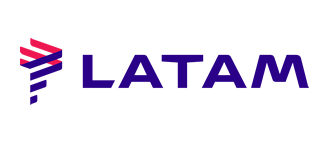 CATEGORíATRIPLEDOBLESGLHoteles 3*$ 2,958$ 3,018$ 3,898Hoteles 4*$ 3,188$ 3,248$ 4,528Hoteles 5*N/A$ 4,688$ 7,098Hoteles LujoN/A$ 5,048$ 7,828Impuestos Aéreos$ 579HOTELES PREVISTOS O SIMILARESHOTELES PREVISTOS O SIMILARESHOTELES PREVISTOS O SIMILARESHOTELES PREVISTOS O SIMILARESHOTELCIUDADTIPOPAíSElisa ColeSantiago3 estrellasChileEaster IslandIsla de pascua3 estrellasChileHOTELCIUDADTIPOPAíSMR hotelSantiago4 estrellasChileAltiplanicoIsla de pascua4 estrellasChileHOTELCIUDADTIPOPAíSRenaissance SantiagoSantiago5 estrellasChileHanga roaIsla de pascua5 estrellasChileHOTELCIUDADTIPOPAíSRitz CarltonSantiagoLujoChileHanga RoaIsla de pascuaLujoChileésta es la relación de los hoteles utilizados más frecuentemente en este circuito. Reflejada tan sólo a efectos indicativos, pudiendo ser el pasajero alojado en establecimientos similares o alternativosésta es la relación de los hoteles utilizados más frecuentemente en este circuito. Reflejada tan sólo a efectos indicativos, pudiendo ser el pasajero alojado en establecimientos similares o alternativosésta es la relación de los hoteles utilizados más frecuentemente en este circuito. Reflejada tan sólo a efectos indicativos, pudiendo ser el pasajero alojado en establecimientos similares o alternativosésta es la relación de los hoteles utilizados más frecuentemente en este circuito. Reflejada tan sólo a efectos indicativos, pudiendo ser el pasajero alojado en establecimientos similares o alternativos